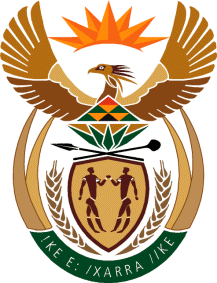 MINISTRY OF TOURISMREPUBLIC OF SOUTH AFRICAPrivate Bag X424, Pretoria, 0001, South Africa. Tel. (+27 12) 444 6780, Fax (+27 12) 444 7027Private Bag X9154, Cape Town, 8000, South Africa. Tel. (+27 21) 469 5800, Fax: (+27 21) 465 3216Ref: TM 2/1/1/10NATIONAL ASSEMBLY:QUESTION FOR WRITTEN REPLY:Dr P W A Mulder (VF Plus) to ask the Minister of Tourism:With reference to his reply to question 3175 on 22 September 2015, (a) what is the exact status of the completion of the Vredefort Dome project currently, (b) what is the estimated cost of the completion of the project and (c) whether the Government is in discussion at all with Unesco regarding the reasons for the delay in the finalisation of the specified project; if not, why not; if so, what are the relevant particulars?                                                                          NW4586EREPLY:(a)	A tender process to recruit a service provider to complete the project was advertised with a closing date of 03 November 2015. The briefing session with prospective bidders was held on 22 October 2015 at Vredefort Dome. The evaluation and adjudication of the tender will take place in November 2015, and it is expected that an appointment will be made in December 2015.  The project will be completed during the 2016/17 financial year.(b)	The estimated cost of the completion of the project will be based on the proposals received once the tender process is complete.(c)	No, the department did not consult Unesco, as the interpretation centre is outside the declared protected area. Question Number:     3840Date of Publication:   23 October 2015 NA IQP Number:         42Date of Reply:             06 November 2015